Opdracht The Great Exhibition 1851
InleidingIn 1851 werd in Londen de eerste wereldtentoonstelling gehouden. Tijdens de ‘Great Exhibition’ lieten 28 landen zich van hun beste kant zien. De nieuwste uitvindingen en modernste snufjes werden vertoond. Maar liefst 6 miljoen mensen bezochten de tentoonstelling; dat is een derde van de Engelse bevolking destijds! 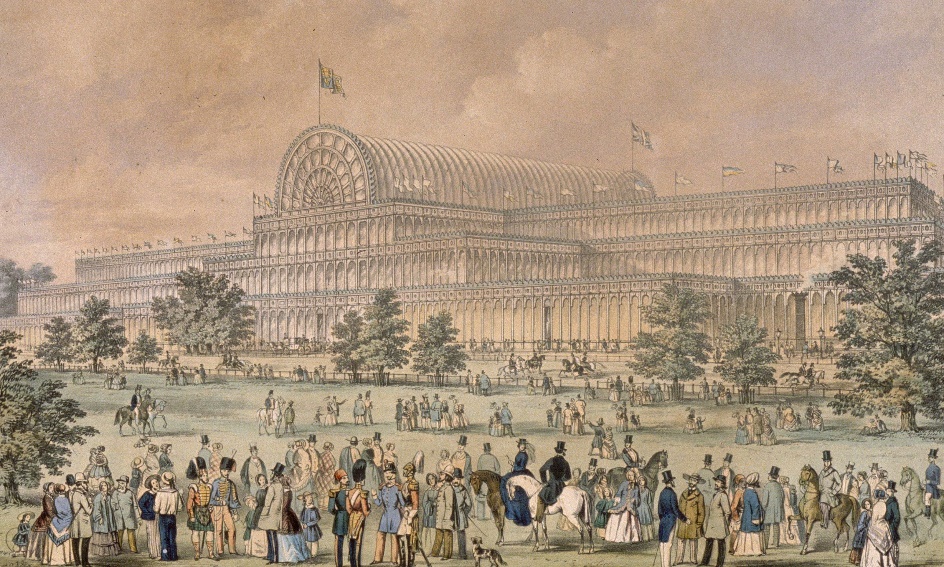 In deze opdrachten kom je meer te weten over het hoe en waarom van deze wereldtentoonstelling.  Opdrachten Gebruik bron 1 en 2.Wat waren de verschillende redenen voor het organiseren?Politiek: _________________________________________________________	________________________________________________________________Nationalistisch: ___________________________________________________________________________________________________________________Economisch: _____________________________________________________________________________________________________________________Academisch/wetenschappelijke: ______________________________________________________________________________________________________Moreel/idealistisch: ________________________________________________________________________________________________________________Gebruik bron 3.Wat werd er tentoongesteld? Noem drie verschillende uitvindingen/noviteiten:______________________________________________________________________________________________________________________________________________________________________________________________________________________________________________________Gebruik nogmaals bron 3.Welk verband bestaat er tussen:De Industriële Revolutie en de wereldtentoonstelling?______________________________________________________________________________________________________________________________________________________________________________________________________________________________________________________       De Industriële Revolutie en het Crystal Palace? ______________________________________________________________________________________________________________________________________________________________________________________________________________________________________________________Gebruik bron 4. Hoe zie je het belang van het Britse Rijk terug in de wereldtentoonstelling? ____________________________________________________________________________________________________________________________________________________________________Stel, iemand die de tentoonstelling in 1851 heeft bezocht, komt in het hedendaagse Londen terecht. Wat zou hem opvallen in positieve zin en wat zou hem opvallen in negatieve zin? Denk hierbij aan het verkeer, de gebouwen, het nieuws, verschillen tussen rijk en arm.____________________________________________________________________________________________________________________________________________________________________________________________________________________________________________________________________________________________________________________________________________________________________________________________________________________________________________________________________________________________________________Stel, jullie mogen een wereldtentoonstelling in Nederland organiseren. Waar zou je dat doen? Wie zou de tentoonstelling openen? En wat zou het meesterstuk zijn dat Nederland op de kaart zet? Motiveer je antwoorden!__________________________________________________________________________________________________________________________________________________________________________________________________________________________________________________________________________________________________________________________________________________________________________________________________________________________Bronnen bij The Great Exhibition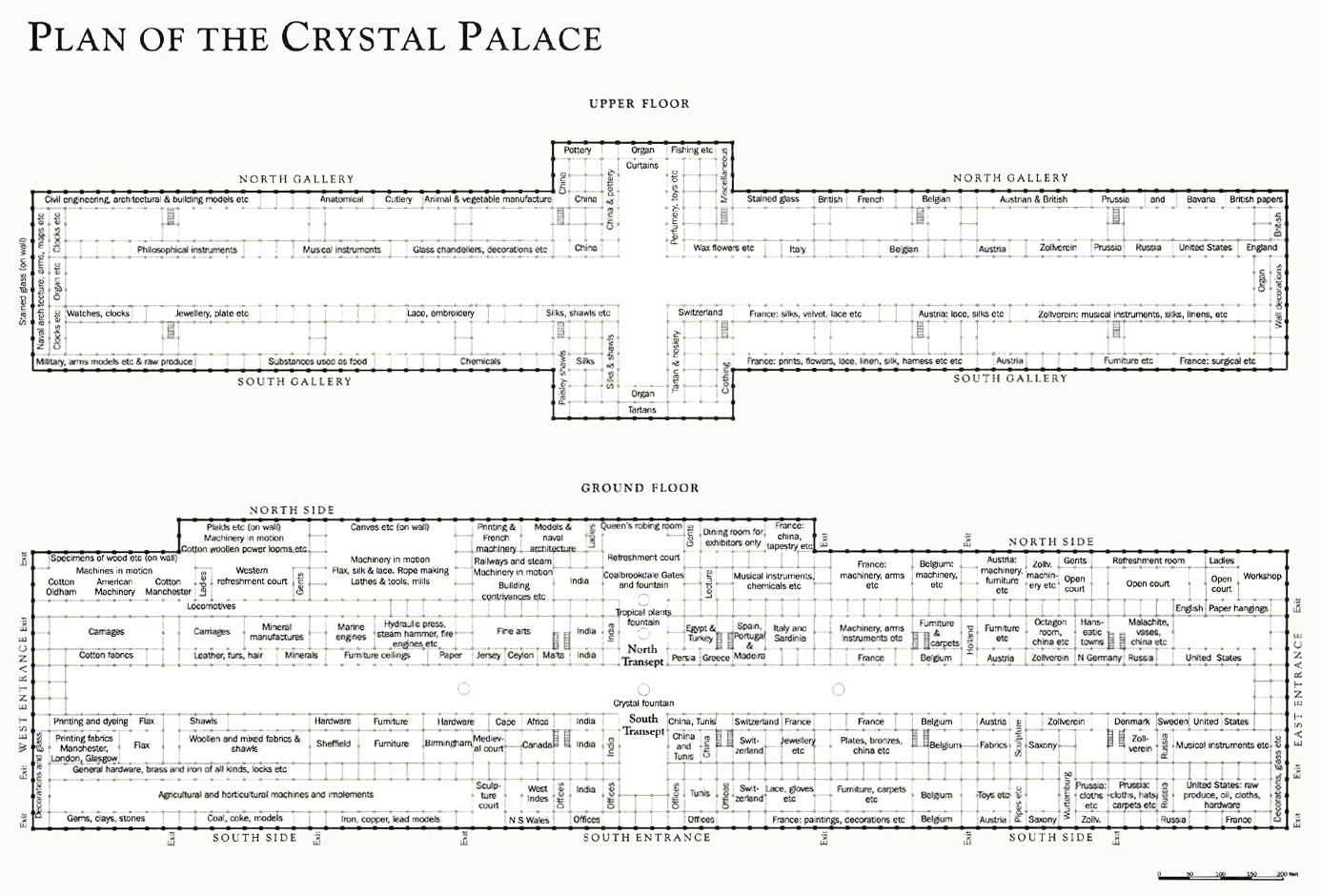 Antwoorden Opdrachten The Great ExhibitionGebruik bron 1 en 2.Wat waren de verschillende redenen voor het organiseren?Politiek: 		Samenwerking tussen landen bevorderenNationalistisch: Voorsprong van GB tonenEconomisch: 	Door concurrentie welvaart verhogenAcademisch/wetenschappelijke: Technologische ontwikkeling stimuleren
 					    door van elkaar te lerenMoreel/idealistisch: Meer eenheid tussen de mensheid die zou moeten 
 			     leiden tot vredeGebruik bron 3.Wat werd er tentoongesteld? Noem drie verschillende uitvindingen/noviteiten:Stoomtreinen  Stoommachines uit de industrie (mills)Geweldige rijtuigen (trein) Gebruik nogmaals bron 3.Welk verband bestaat er tussen:De Industriële Revolutie en de wereldtentoonstelling?In de wereldtentoonstelling wilde men de technologische vooruitgang tonen en stimuleren.De Industriële Revolutie en het Crystal Palace? Het Crystal Palace was gemaakt van gietijzer en glas, dus gemaakt met de materialen die dankzij de industriële revolutie in grote hoeveelheden beschikbaar waren gekomen. Het was zogezegd: een industrieel gebouw.Gebruik bron 4. Hoe zie je het belang van het Britse Rijk terug in de wereldtentoonstelling? De halve ruimte was ingeruimd voor GB en landen uit het Britse Rijk.Stel, iemand die de tentoonstelling in 1851 heeft bezocht, komt in het hedendaagse Londen terecht. Wat zou hem opvallen in positieve zin en wat zou hem opvallen in negatieve zin? Denk hierbij aan het verkeer, de gebouwen, het nieuws, verschillen tussen rijk en arm.Positief: Technologische vooruitgang vb. auto’s, vliegtuigen, metro enz.Hoe goed de meeste arbeiders het nu hebbenHoe hoog men nu kan bouwenNegatief:De enorme drukteHoe mensen met elkaar omgaan (veel minder formeel)Stel, jullie moeten een wereldtentoonstelling in Nederland organiseren. Waar zou je dat doen? Wie zou de tentoonstelling openen? En wat zou het meesterstuk zijn dat Nederland op de kaart zet? Motiveer jullie antwoorden!Eigen antwoord lln